                                   REUNION DU 12 MAI 2015	 Membres présents :                                	                  MAHINDAD                                  DJOUDER   ADRAR   DJOUAMA    KRIA                            BENMOUHOUB   AMGHAR   MOSTPHAOUI   YOUBI Membres excusés :                  Après avoir souhaité la bienvenue aux membres Présents, Monsieur MAHINDAD Kamal, Président de la Ligue passa la parole àMr le secrétaire général pour la lecture de l’ordre du jour.Ordre du jour :Adoption du PV précédent.Lecture du courrier « arrivée ».Compte-rendu des travaux des commissions.Questions diverses.       Le secrétaire adjoint donne lecture des dispositions arrêtées lors de la réunion précédente et informe les membres du bureau sur le  suivi de chaque opération.A - FAF / LNF / LRFA :       - FAF : réponse au sujet demande de prêt formulée par la ligue (avis défavorable).       - LRFA : programme matchs féminins       - FAF : Journées du fair-play de la FIFA 2015.B - CLUBS:      - CRB : participation aux tournois internationaux (P/Information).      - GCB : retrait de la coupe de wilaya U15.      - RSCA : demande de reprogrammation match de coupe U17.C – DJS :      - Réunion technique des rencontre JSMB/WAT et MOB/MCO.      - PV de la réunion du 05-05-2015.      - Modification des horaires des rencontres de Ligue 1 et 2.D – Divers :      -  MAZ Djamel : démission du poste de SG du club GCB.      - Arbitre ALIOUA Abdelbadji : rapport complémentaire de la rencontre WRBO / AST.      - APC Amizour : avis favorable pour l’utilisation du stade d’Amizour.             Le bureau de ligue a écouté puis entériné la synthèse des travaux des commissions qui se résument comme suit :CWA : Désignation des arbitres pour le 15 et 16-05-2015.COS : Programmation en seniors et coupe de wilaya des jeunes.Homologation et classement en toutes catégories.CJD : Etude de 05 affaires disciplinaires.             Plusieurs questions ont été débattues et solutionnées.Match de barrage pour l’accession en division d’honneur.Examen écrit pour le passage de grade d’arbitre de wilaya.Achat des récompenses aux lauréats de la saison 2014-2015.Félicitations au club féminin CFF Akbou pour la qualification de ses équipes Uu17 et U20 aux finales de la coupe d’Algérie.          Le secrétaire général                    Le PrésidentNOS PEINESCOMMISSION DE DISCIPLINEREUNION DU  12-05-2015Membres présents :GUEMDJAL                              PrésidentBENBOUDJEMAA                   Secrétaire                            DJOUAMA                                MembreOrdre du jour :Audition  des dirigeants et officiels.Traitement des affaires disciplinaires.HONNEUR    SENIORSAffaire N° 546 :   rencontre SSSA / CRBSET  du 08-05-2015- AIT-IKHLEF  Lotfi ( SSSA – LN° 061997 ) – avertissement.- LAIB  Lamine  ( CRBSET – LN° 060817 ) – avertissement.COUPE DE WILAYA  -  U 20  – Affaire N° 553:  rencontre OST / ESIA ( U20 ) du 09-05-2015- BELOUAHAR  Rezki ( OST – LN° 061621 ) – avertissement .- SAADI  Adem ( OST – LN° 061839 ) – avertissement .- MADOUI  Lyès ( ESIA – LN° 060848 ) – avertissement .Affaire N° 553:  rencontre OCA / RCS ( U20 ) du 09-05-2015- YAHOUNI  Boudjemaa ( OCA – LN° 061107 ) – avertissement .- KESSIS  Amine ( RCS – LN° 061364 ) – avertissement .COUPE DE WILAYA  -  U 17 – Affaire N° 553:  rencontre ARBB / OST ( U17 ) du 08-05-2015- IDJER  Mohand ( ARBB – LN° 061593 ) – avertissement .- BENYAHIA  Adel ( ARBB – LN° 060191 ) – avertissement .- CHEBBI  Mouloud ( OST – LN° 060497 ) – avertissement .- IDJER  Mohand ( ARBB – LN° 061593 ) – 06 mois de suspension ferme pour tentative d’agression envers arbitre en fin de partie + amende de 5 000 DA (Article 102 des RG).Affaire N° 553:  rencontre CRBA / NRBS ( U17 ) du 09-05-2015- MAHMOUDI  Hani ( CRBA – LN° 061291 ) – avertissement .- ZIZI  Djuba ( CRBA – LN° 061292 ) – avertissement . - KHIRA  Saber ( NRBS – LN° 061344 ) – avertissement.- MEKBEL  El Yassine ( NRBS – LN° 061346 ) – 02 MF pour insultes et propos grossiers envers arbitre en fin de partie + amende de 7000 DA (Article 100 des RG)COMMISSION  D’ORGANISATION DES COMPETITIONSCOUPE DE WILAYAHOMOLOGATION DES RESULTATS CATEGORIE  U13 :CATEGORIE  U15 :CATEGORIE  U17 :CATEGORIE  U20 :PROGRAMME ½ FINALESTIRAGE AU SORT DU 12-05-2015CATEGORIE  U13 :  1/2  FINALECATEGORIE  U15 : 1/2 FINALECATEGORIE  U17 : 1/2 FINALECATEGORIE  U20 : 1/2 FINALECOMMISSION ORGANISATION SPORTIVEHONNEUR PROGRAMMATION  30ème   JOURNEEVENDREDI 15 MAI 2015SAMEDI 16 MAI 2015§§§§§§§§§§§§§§§§§§§§§§§§§§§§§§§§§§§§§§§MATCH DE BARRAGE POUR L’ACCESSIONEN DIVISION D’HONNEURSAMEDI 16 MAI 2015§§§§§§§§§§§§§§§§§§§§§§§§§§§§§§§§§§§§§§§COUPE DE WILAYA U 13PROGRAMMATION  1/2 FINALES VENDREDI 15 MAI 2015SAMEDI 16 MAI 2015§§§§§§§§§§§§§§§§§§§§§§§§§§§§§§§§§§§§§§§COUPE DE WILAYA U 15PROGRAMMATION  ½ FINALES VENDREDI 15 MAI 2015§§§§§§§§§§§§§§§§§§§§§§§§§§§§§§§§§§§§§§§COUPE DE WILAYA U 17PROGRAMMATION  ½  FINALES SAMEDI 16 MAI 2015§§§§§§§§§§§§§§§§§§§§§§§§§§§§§§§§§§§§§§§COUPE DE WILAYA U 20PROGRAMMATION  ½  FINALES SAMEDI 16 MAI 2015DIVISION HONNEURRESULTATS 29ème JOURNEECLASSEMENT 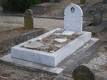    Profondément touchés  par  le décès de  l’épouse de notre collègue et ami TIAB  Boualem, ex-Président de la JSM Béjaia, le  Président,  les  Membres  du  Bureau  de   Ligue   et  des  Commissions, les   Arbitres  et  l’Ensemble  du  Personnel  lui présentent  ainsi qu’à sa famille,  leurs condoléances les  plus Sincères et  les assurent de leur profonde sympathie        Puisse Dieu, le tout puissant,  accorder à la      défunte sa sainte miséricorde.RENCONTRES RESULTATSEQUIPE QUALIFIEEMCT / LSCB02 – 02  TAB 7/6		MCTRCS / OSEK02 – 03 OSEKORBA / JSBA03 – 02 ORBAOST / JSMB00 – 02 JSMBRENCONTRES RESULTATSEQUIPE QUALIFIEEOSEK / JSA01 – 01  TAB  2-3JSAUSOA / BCEK03 – 01 USOAMOB / OCA06 – 00 MOBRSCA / RCS01 – 01  TAB 5/3RSCARENCONTRES RESULTATSEQUIPE QUALIFIEECRBA / NRBS01 – 00 CRBAARBB / OST01 – 01  TAB 4/5OSTRSCA / RCS00 – 03 PRCSJSIO / CRM03 – 01 JSIORENCONTRES RESULTATSEQUIPE QUALIFIEEOM / CRBA00 – 02  CRBAOCA / RCS01 – 02 RCSUSAS / CRBAR01 – 01  TAB 4/1USASOST / ESIA02 – 00 OST1° MATCHORBA / OSEK2° MATCHJSMB / MCT1° MATCHUSOA / JSA2° MATCHMOB / RSCA1° MATCHJSIO / CRBA2° MATCHOST / RCS1° MATCHCRBA / USAS2° MATCHRCS / OSTLIEUXRENCONTRESSENIORSSOUK EL TENINECRBSET / USMB15 HAOKASCRBA / JSIO15 H EL KSEUROSEK / SRBT15 HBEJAIA BENAL.USS / RCS12 H 30LIEUXRENCONTRESSENIORSBEJAIA BENAL.NCB / SSSA13 HBEJAIA BENAL.CSPC / CRM15 HBEJAIA OPOWJSB / JSBA15 HEXEMPTGC BEJAIAGC BEJAIALIEUXRENCONTRESHORAIRESBEJAIA OPOWCRAB / ASOGLIEUXRENCONTRESHORAIRESTIMEZRITORBA / OSEK10 H LIEUXRENCONTRESHORAIRESAOKASJSMB / MCT11 H LIEUXRENCONTRESHORAIRESTIMEZRITUSOA / JSA11 H 30EL KSEURMOB / RSCA10 HLIEUXRENCONTRESHORAIRESTIMEZRITOST / RCS10 HEL KSEURJSIO / CRBA10 HLIEUXRENCONTRESHORAIRESEL KSEURCRBA / USAS12 H 30TIMEZRITRCS / OST12 H 30RENCONTRESSENIORSUSMB / USAS03 – 00 PGCB / CRBA01 – 01 SSSA / CRBSET03 – 01SRBT / JSB01 – 00JSIO / NCB01 – 03JSBA / USS00 – 00RCS / CSPC00 – 00CRM / OSEK00 – 01 CLAS.CLUBSPTSJGNPBPBCDIF.Obs.01USM BEJAIA78292503015807+ 5102OS EL-KSEUR76292304016711+ 5603RC SEDDOUK63291906046927+ 3204 CRB AOKAS51291506056522+ 4305JS IGHIL-OUAZOUG42291203134443+ 0106CR MELLALA40291204133640- 0407US SOUMMAM34291004154140 + 0108CRB S.E.TENINE33291106123839- 01- 0609SRB TAZMALT32290809123246- 14- 01 10JS BEJAIA31      290904163442- 08--NC BEJAIA31291004153849- 11- 0312SS SIDI AICH30290808133551- 16- 0213GC BEJAIA29290611122542- 17--CS P.CIVILE29290805162140- 1915JSB AMIZOUR 24290509152439- 1516US AIT SMAILFORFAIT  GENERALFORFAIT  GENERALFORFAIT  GENERALFORFAIT  GENERALFORFAIT  GENERALFORFAIT  GENERALFORFAIT  GENERALFORFAIT  GENERALFORFAIT  GENERAL